Презентация кабинета и предмета СБО (социально – бытовая ориентировка) для учеников 4 классов.Подготовили учителя СБО( социально – бытовой ориентировки)КГКС(К)ОУ СКОШ №3Олиференко И.Ю, Попкова Н.Б.                                               2014 – 2015 г.Тема: знакомство с кабинетом и предметом СБО.Цель: познакомить учеников 4 классов с предметом СБО (социально - бытовая ориентировка).Задачи.Обучающая: формировать представления о предмете СБО (познавательной и практической значимости предмета), выявить знания и представления о предметах и средствах  личной гигиены, посуде, профессиях, практические умения складывать постельное белье и одежду.Коррекционно - развивающая: развивать мелкую моторику через игру  «Волшебный  мешочек», складывание одежды и постельного белья; развивать зрительное восприятие через узнавание профессии по картинке; корригировать мышление (анализ) через разгадывание загадок о посуде.Воспитывающая: воспитывать активность, взаимопомощь, аккуратность при выполнении практического задания.Оборудование: ноутбук, экран,  карточки с названиями заданий, посуда, предметы и средства личной гигиены, « Волшебный мешочек», постельное белье, одежда.Ход мероприятия.1. Оргмомент.- Здравствуйте, ребята.  Вы когда-нибудь  были в этом кабинете? Что в нем необычно для вас?  Что здесь есть такого, чего нет в вашем кабинете? Как вы думаете, какой предмет здесь изучают?  В этом кабинете с 5 класса начинают изучать предмет СБО.  СБО – социально - бытовая ориентировка.  Этот предмет очень похож на ваш предмет - «Ознакомление с окружающим миром». Сегодня мы вас познакомим с нашим предметом, поиграем в игры, посмотрим, что вы знаете и умеете. Итак, начинаем наше знакомство. Смотрите на доску, читайте…..1. « Экскурсия».- Нам нужно пройти по кабинету, посмотреть, что здесь находится и объяснить, зачем нам это нужно.Дети с учителем осматривают кабинет и кухню в кабинете.- А теперь, ребята, смотрите на экран.  Слайд 1- Учитель русского языка и литературы Елена Анатольевна спрашивает, а чему учит предмет СБО?- Предмет СБО учит ориентироваться в окружающем мире. Мы будем изучать разные темы из нашей жизни, многое узнаем о транспорте, одежде и обуви, личной гигиене, семье, магазинах, питании, культуре поведения и др. Слайд 2Слайд 3 - Наша ученица Таня, когда пришла к нам в 5 класс, спросила: « А что я здесь научусь делать?» А сейчас она уже в 9 классе и многое умеет делать.  Давайте посмотрим, чему же учатся наши ученики, они сами вам это покажут. Слайд 4-18.- Ну вот, ребята, вы немного узнали о нашем предмете, а теперь мы хотим увидеть, что вы знаете и умеете, готовы ли вы к изучению нашего предмета СБО в 5 классе.- Посмотрим, что ждет вас дальше, смотрите на доску и читайте.2. «Чистюля».- Вам предстоит узнать на ощупь предметы и средства личной гигиены. В этом вам поможет игра « Волшебный мешочек».Дети узнают на ощупь предметы и средства личной гигиены, называют и показывают всем остальным.  Дети объясняют их назначение.Расческа, носовой платок, зубная щетка, зубная паста, полотенце, мочалка, мыло, мыльница, ножницы, ватные палочки, шампунь.Задание выполнено, переходим к следующей игре, смотрим на доску.3. «Маленькая хозяйка».- Ребята, вам нужно отгадать загадки про посуду, которая стоит на столе, но не называть отгадку, а подойти к столу и показать ее детям, а они решат, правы вы или нет.Загадки про посуду.Кастрюля, чашка, вилка, нож, ложка, сахарница, сковорода, тарелка, термос, половник, терка, чайник.Молодцы, отгадали все загадки, а теперь игра на внимание « Что исчезло?» Вы должны угадать, что из посуды мы убрали со стола.- А теперь переходим к следующему заданию, смотрите на доску и читайте.4. « Мальвина»- Из какой сказки Мальвина? Кто автор? Чему она учила Буратино?  Да, она учила Буратино аккуратности. И мы хотим  проверить, насколько аккуратно вы сможете сложить что?  Дети узнают по внешнему виду одежду и постельное белье.-  Буратино раскидал все, а вам нужно аккуратно это сложить.Дети делятся на 2 команды, сдвигают парты, одна команда складывает  постельное белье, а другая одежду, каждый по одному предмету. После проверки качества работы, команды меняются вещами и складывают их.Постельное белье: покрывало, простыня, наволочка, пододеяльник, одеяло. Одежда: кофта с замком, футболка, водолазка, свитер, рубашка, кофта с пуговицами, лосины.- Мы видим, что вы умеете складывать и одежду, и постельное белье. Переходим к последнему нашему заданию для вас.5. « В мире профессий».- Скажите, какие мастерские есть в нашей школе?Штукатурно – малярная, столярная, швейная, обувная.- По картинке вы должны назвать профессию. Слайд 19 – 31.Молодцы, узнали и назвали все профессии, а теперь скажите, каким из них обучают в нашей школе?Швея, штукатур – маляр, столяр – плотник.Подведение итога.- Ребята, сегодня  вы знакомились с нашим предметом СБО (социально-бытовая ориентировка), с оборудованием нашего кабинета, смотрели, чему учатся у нас на уроках ученики, а мы познакомились с вами, посмотрели, что вы умеете и что уже знаете, и остались очень довольны. За вашу активность и старание мы приготовили вам сладкий приз. Ждем вас в 5 классе. Спасибо.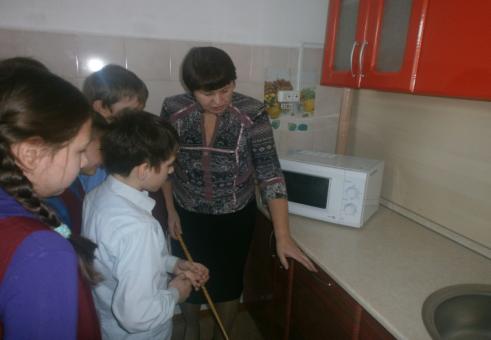 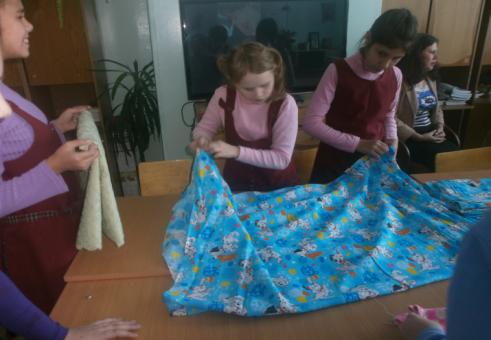 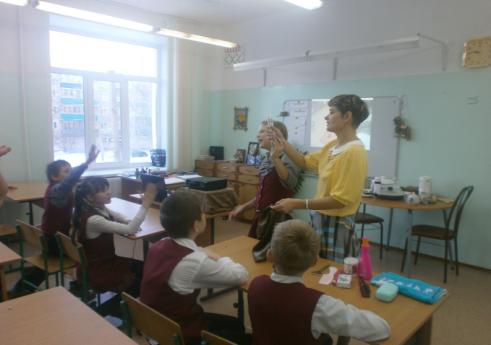 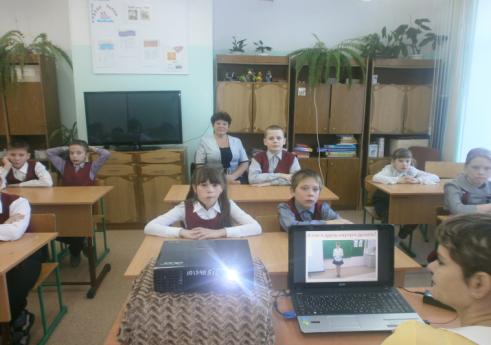 